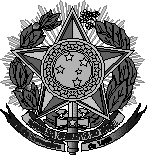 SERVIÇO PÚBLICO FEDERAL MINISTÉRIO DA EDUCAÇÃOSECRETARIA DE EDUCAÇÃO PROFISSIONAL E TECNOLÓGICAINSTITUTO FEDERAL DE EDUCAÇÃO, CIÊNCIA E TECNOLOGIA GOIANO COORDENAÇÃO DE GESTÃO DE PESSOAS – CAMPUS MORRINHOSLICENÇA PATERNIDADE/PRORROGAÇÃO DA LICENÇAObs: Anexar cópia da Certidão de Nascimento.Nestes termos, Pede deferimento.Morrinhos,      de                       de           .____                                                                                                                                                                              _____________________________Assinatura do ServidorNOME DO SERVIDOR:                                                                   MATRÍCULA SIAPE:CARGO:LOTAÇÃO:REQUERIMENTO DE:(  ) LICENÇA PATERNIDADE (05 dias)Em conformidade com o art. 208 da Lei nº 8.112 de 11.12.1990.(  ) PRORROGAÇÃO DA LICENÇA PATERNIDADE (15 dias)Em conformidade com o Decreto nº 8.737 de 03.05.2016.